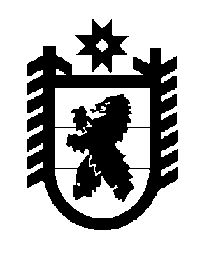 Российская Федерация Республика Карелия    ПРАВИТЕЛЬСТВО РЕСПУБЛИКИ КАРЕЛИЯПОСТАНОВЛЕНИЕот 18 января 2013 года № 14-Пг. Петрозаводск О внесении изменений в Порядок предоставления гражданам, обеспечиваемым жилыми помещениями в соответствии с Федеральным законом от 8 декабря 2010 года № 342-ФЗ "О внесении изменений в Федеральный закон "О статусе военнослужащих" и об обеспечении жилыми помещениями некоторых категорий граждан", жилых помещений в собственность бесплатно или по договору социального найма и предоставления им единовременной денежной выплаты на приобретение или строительство жилого помещения на территории Республики КарелияПравительство Республики Карелия п о с т а н о в л я е т:Дополнить пункт 10 Порядка предоставления гражданам, обеспечи-ваемым жилыми помещениями в соответствии с Федеральным законом от               8 декабря 2010 года № 342-ФЗ "О внесении изменений в Федеральный закон "О статусе военнослужащих" и об обеспечении жилыми помещениями некоторых категорий граждан", жилых помещений в собственность бесплатно или по договору социального найма и предоставления им единовременной денежной выплаты на приобретение или строительство жилого помещения на территории Республики Карелия, утвержденного постановлением Правительства Республики Карелия от 24 августа 2011 года № 220-П (Собрание законодательства Республики Карелия, 2011, № 8,                 ст. 1238), абзацем следующего содержания:"Решения о предоставлении жилых помещений в собственность бесплатно оформляются распоряжениями Министерства строительства Республики Карелия, которые являются основанием для государственной регистрации прекращения права собственности Республики Карелия и возникновения права собственности граждан, уволенных с военной службы, и приравненных к ним лиц и (или) членов их семей на предоставленные жилые помещения.".               Глава Республики  Карелия                                                            А.П. Худилайнен